МДОУ «Детский сад № 29» города ЯрославляГАЗЕТАДЛЯ   РОДИТЕЛЕЙЗВОНОЧЕК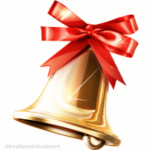 Выпуск № 1,Февраль 2023г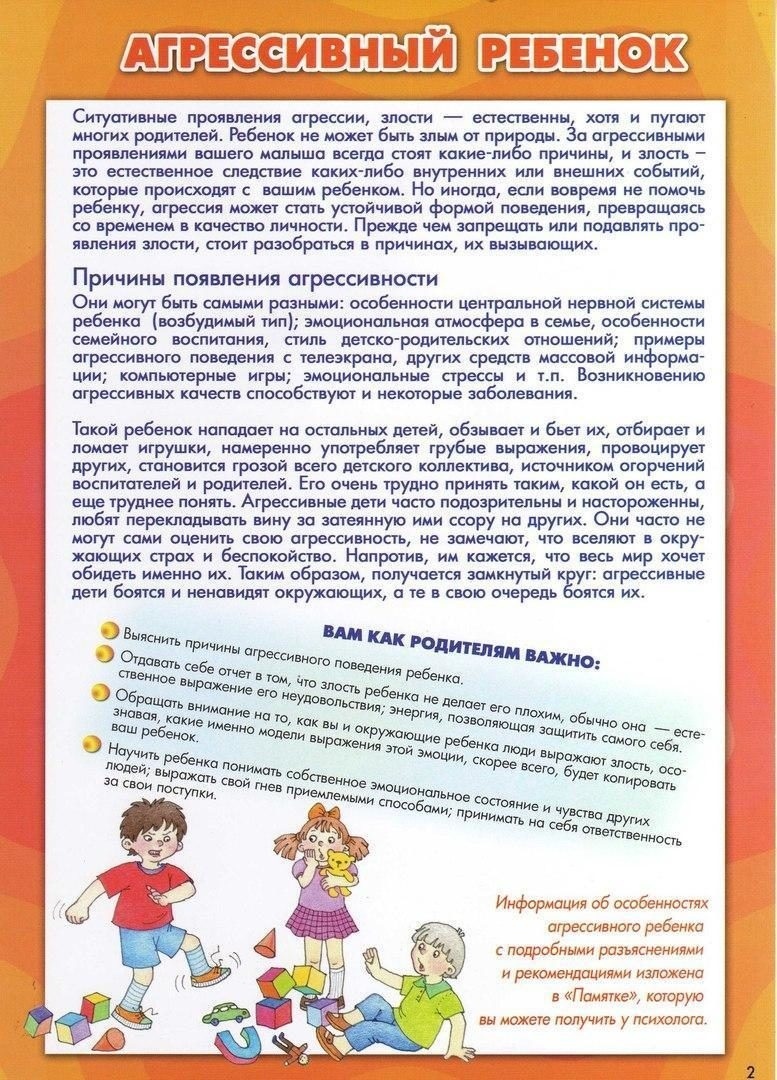 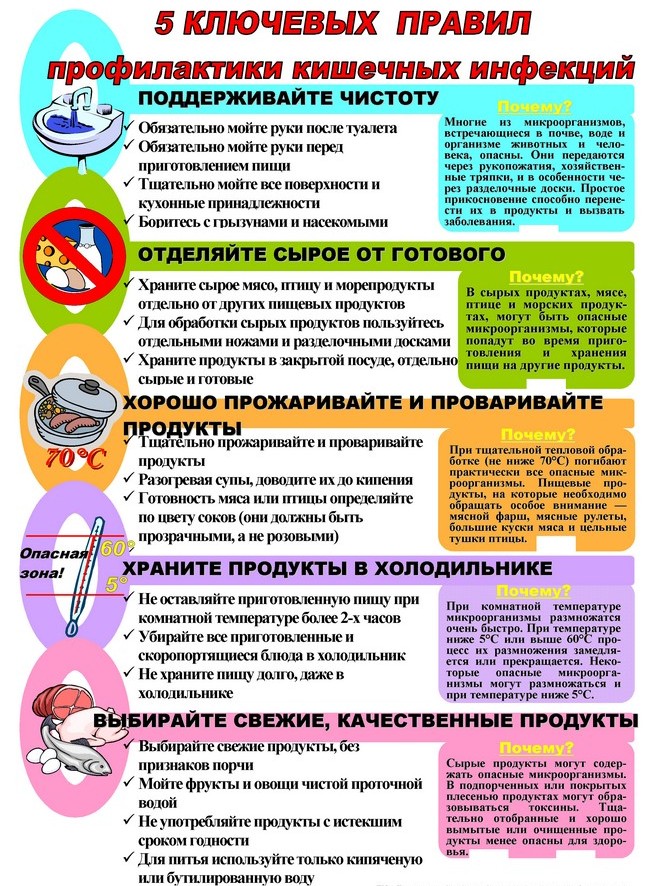 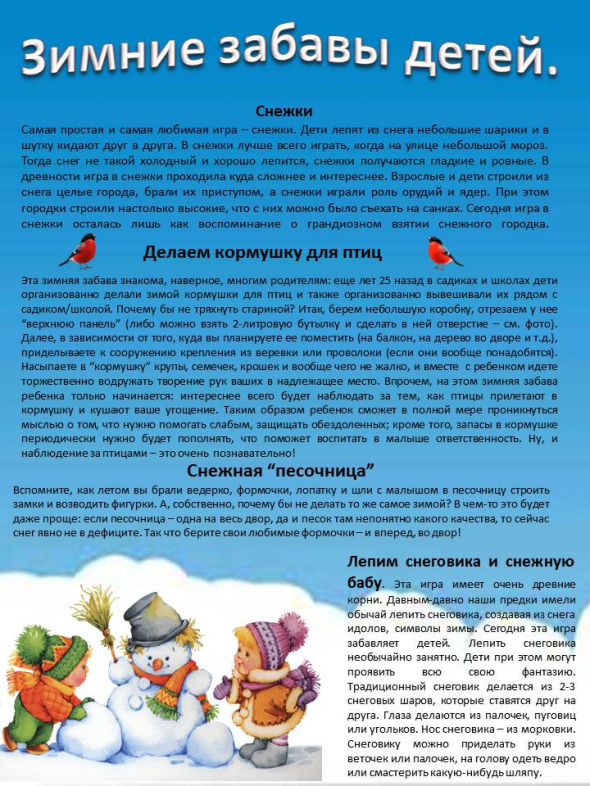 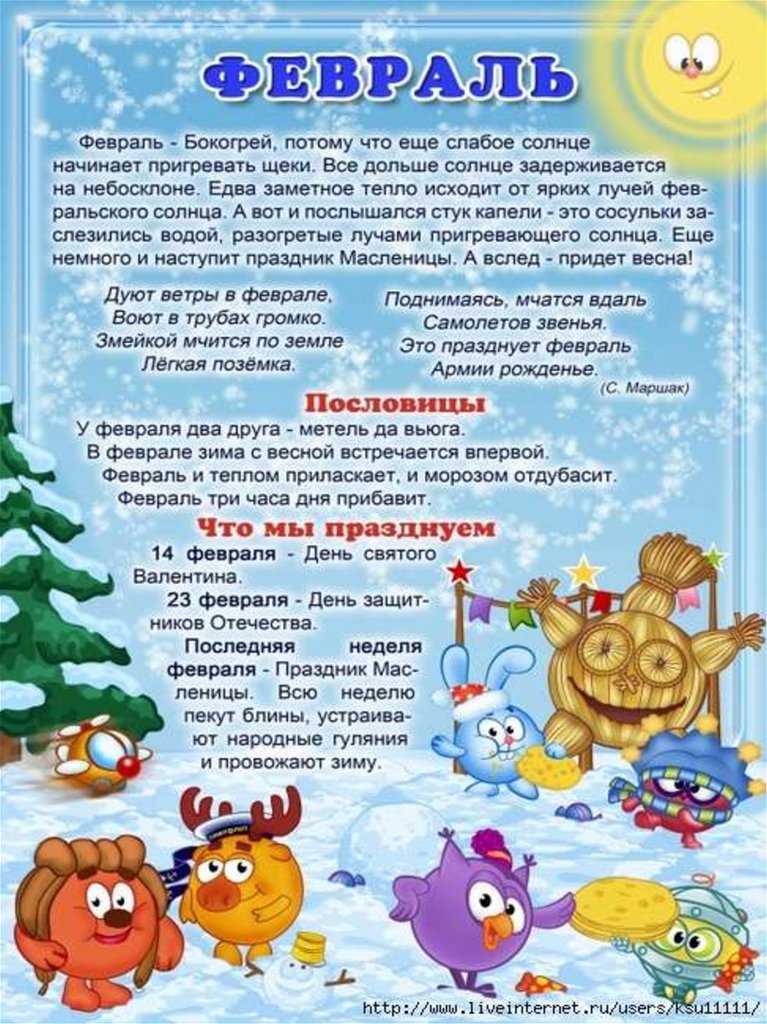 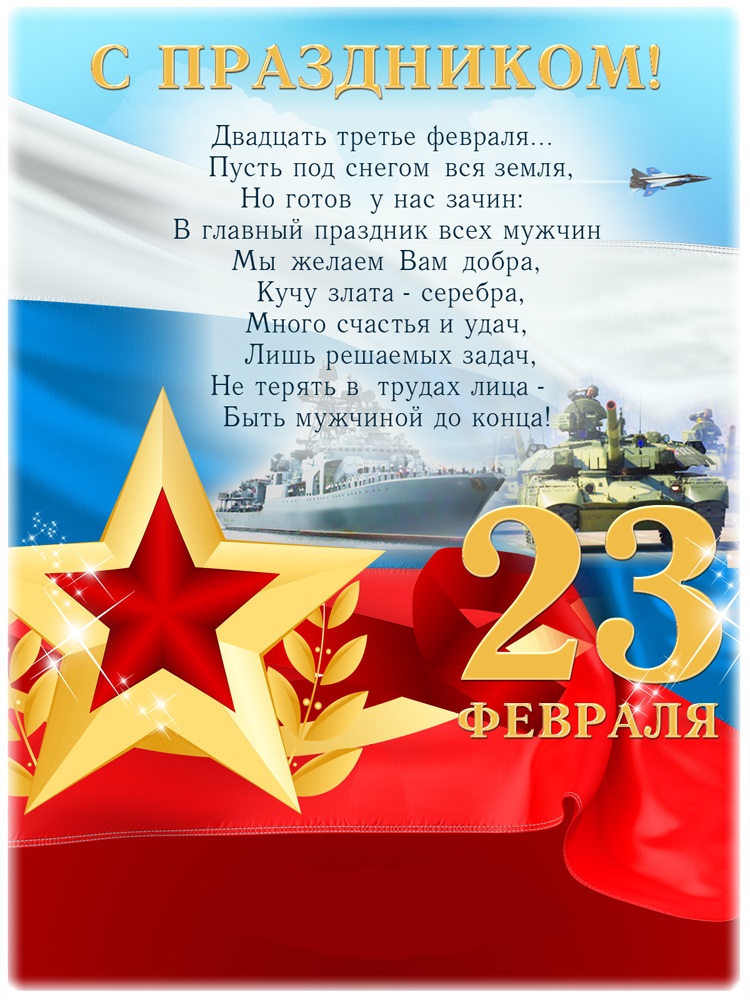 В НАШЕМ ДЕТСКОМ САДУ ОРГАНИЗОВАНА СЛУЖБА РАННЕЙ ПОМОЩИ С 01.09.2022Г.Служба ранней помощи (СРП)  – служба помощи родителям (законным представителям) детей в возрасте от 0  до 3 лет, в том числе  с ограниченными возможностями здоровья  или риском  возникновения нарушения развития и их семьям. Цель Службы ранней помощи, является всесторонняя поддержка и оказание помощи семьям с детьми имеющих детей с отклонениями в развитии, вызванными медицинскими, биологическими и социальными факторами, а также с риском отставания в развитии в одной из следующих областей: познавательное, речевое, социальное и эмоциональное развитие, развитие движений, самообслуживание, подключение специалистов на ранних этапах развития ребёнка, подбор адекватных способов взаимодействия с ребенком включение в процесс развития ребёнка коррекционных мероприятий. Специалисты Службы ранней помощи помогут родителям воспринимать ребенка естественно, но при этом признать самобытность, уникальность и ценность его личности на данный момент развития.С 01.09.2022 года в нашем детском саду  организована служба ранней помощи родителям детей в возрасте от 0 до 3 лет, а так же детям с ОВЗ от 0 до 3 лет, не посещающих детский сад.Направления работы:1. Консультативная помощь специалистов-учителя- логопеда по вопросам формирования и развития речи;-учителя-дефектолога по вопросам формирования зоны ближайшего развития ребенка;-педагога- психолога по вопросам развития ребёнка.2. Предоставление услуги психолого-педагогической и логопедической помощи по освоению ребёнком основной образовательной программы дошкольного образования.Запись в Службу ранней помощи по телефону: 24-17-66